Lent Study Course 2019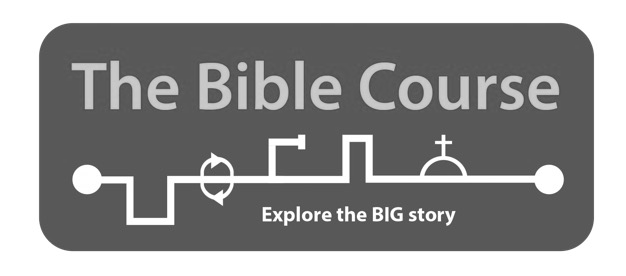 Eight interactive sessions (each about an hour in length)7.30pm at the VicarageMarch 11, 18, 25. April 1, 8, 15. May 6, 13Everybody with any background welcome.Ideally let Mike the Vicar know that  you are coming 
but you are welcome just to come alon.Manual (£5) available at the sessionFor more details see tinyurl.com/thebiblecourse